Лексическая тема:  «Школа. Школьные принадлежности»1. «Расскажи» Посмотри на картинки и ответь на вопросы:Куда отправилась девочка?Кто неожиданно заглянул в класс?Учительница разрешила остаться щенку?Куда после уроков пошли девочка со своим щенком?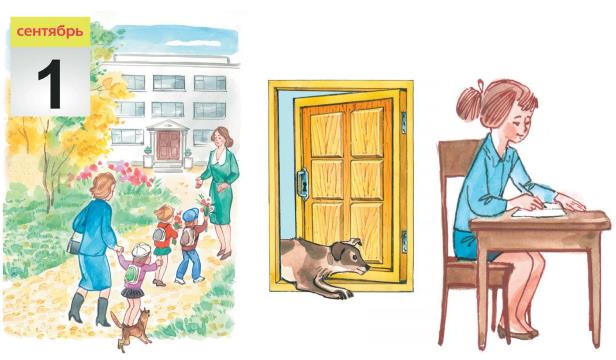 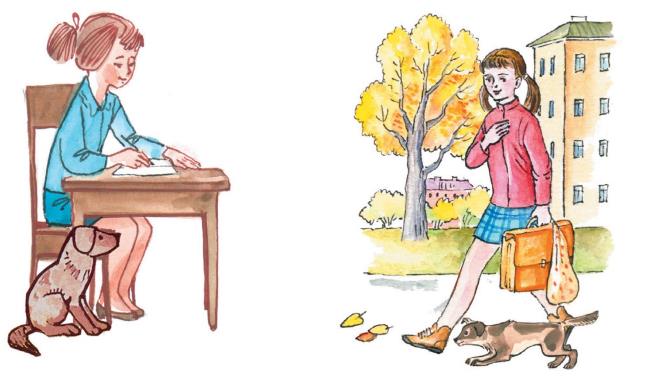 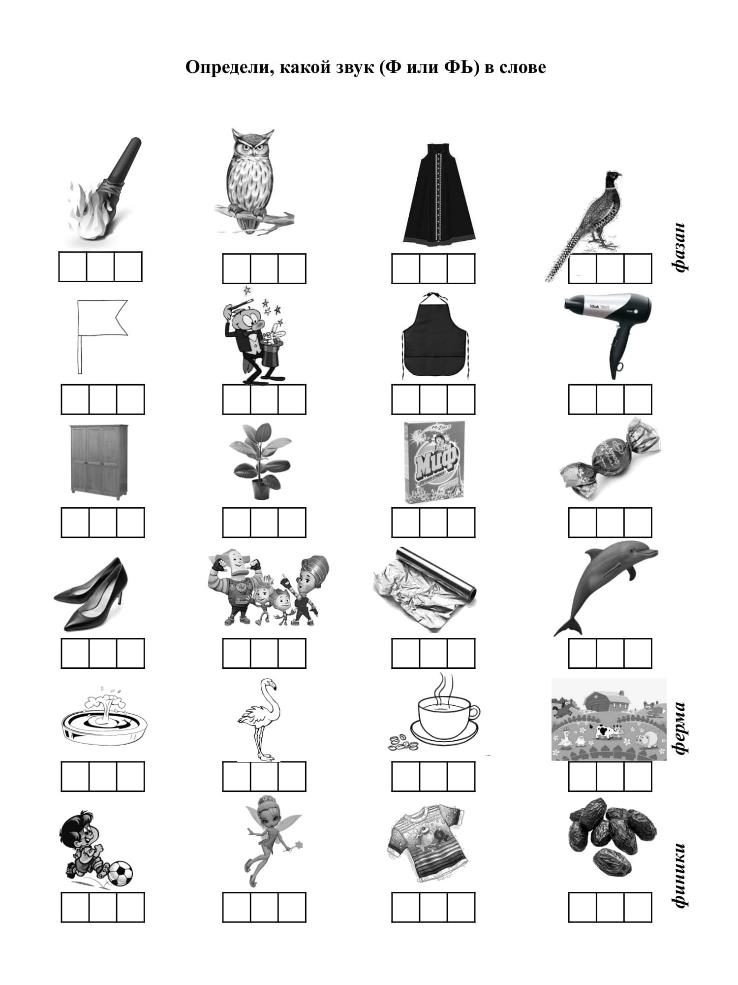 Прочти!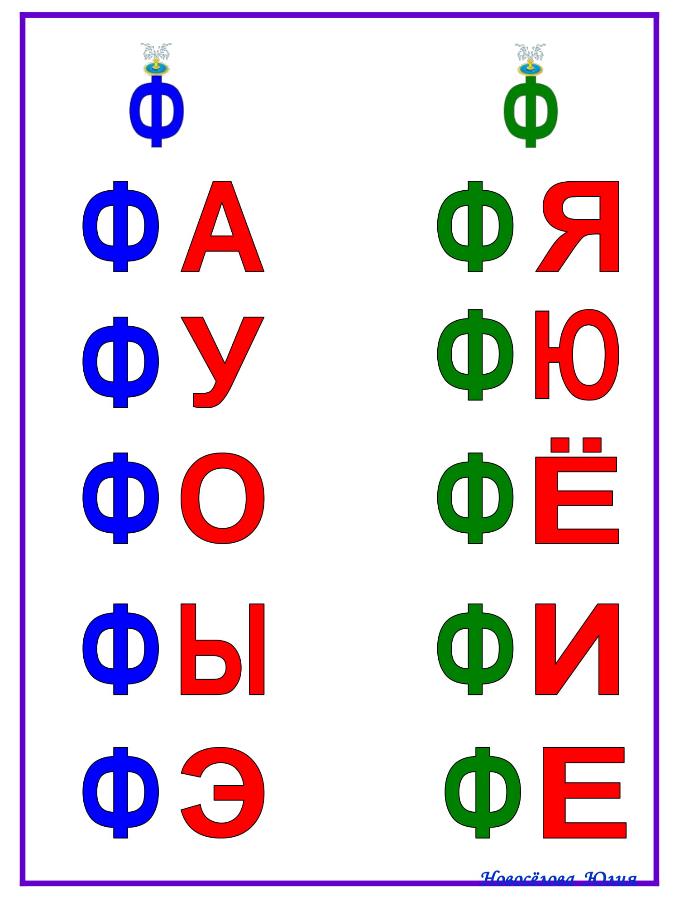 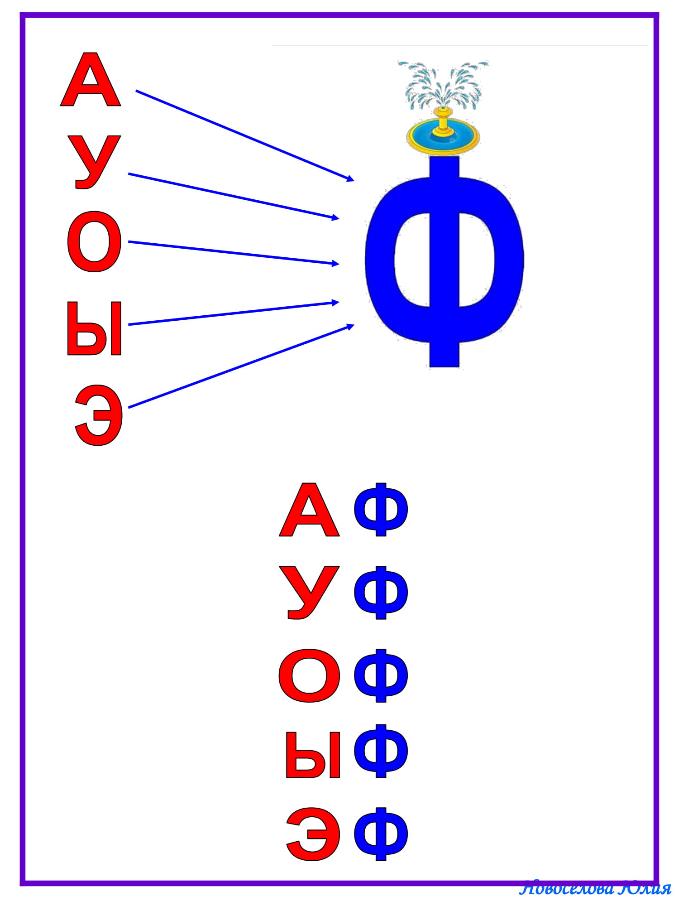 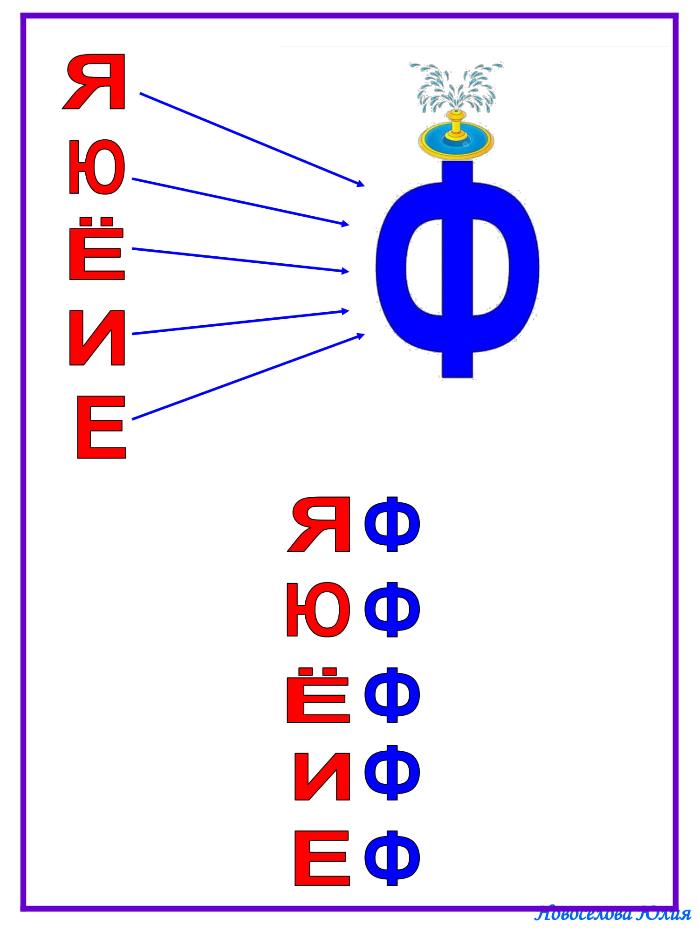 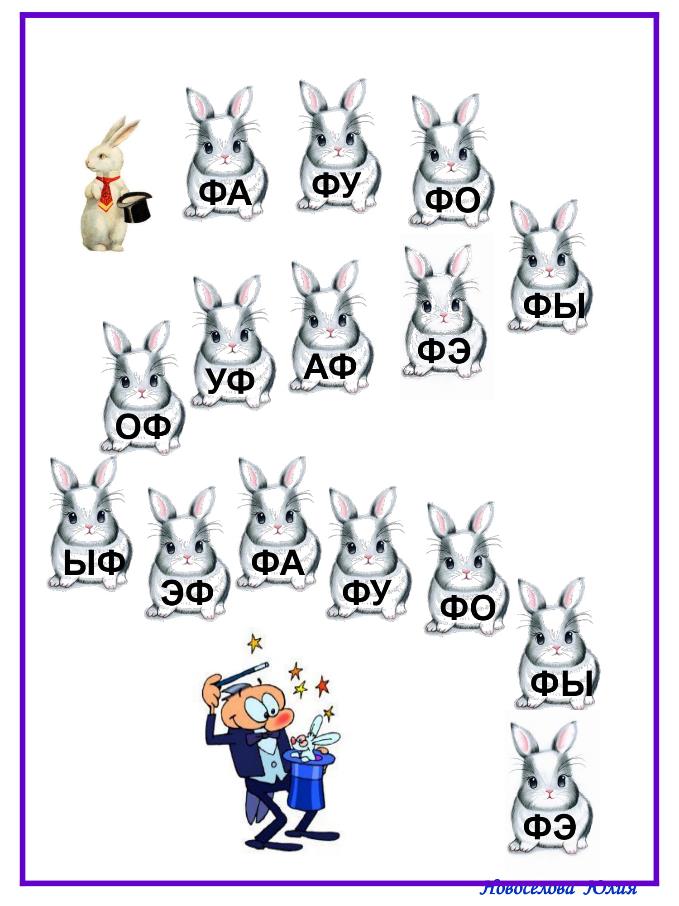 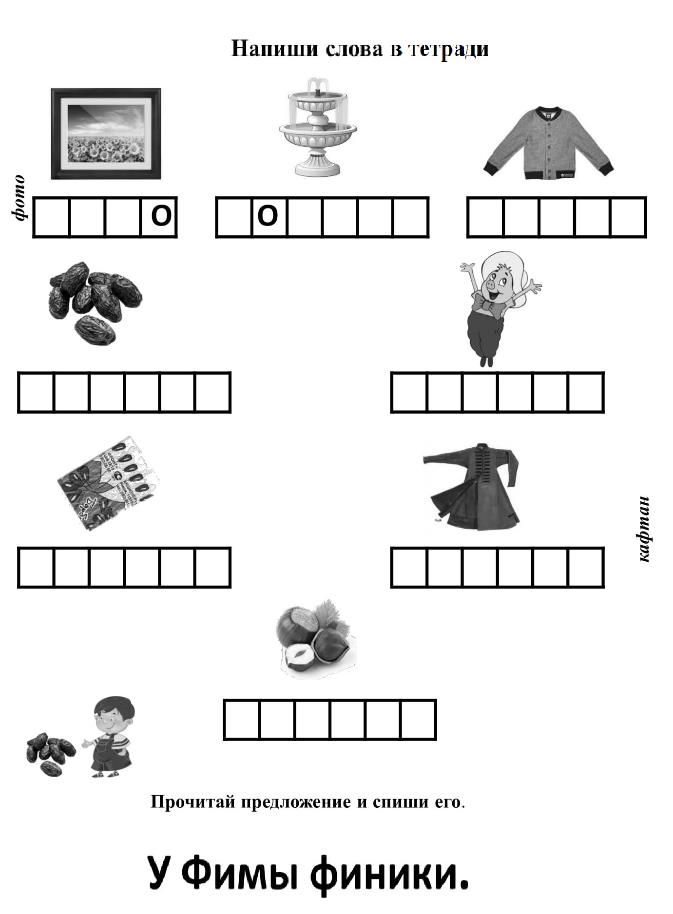 